УТВЕРЖДАЮ:Директор Козской средней школы_____________________Беликов С.Ю. «______» ________________ 2017г.План работы по преемственности дошкольной разновозрастной группы с начальной школой на 2017 – 2018 учебный год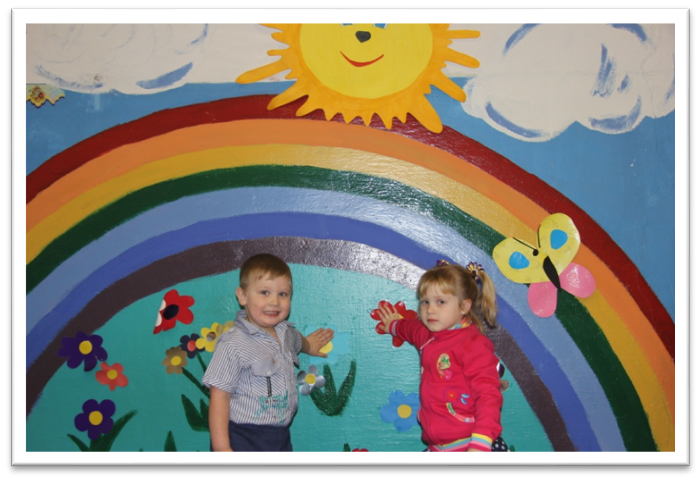 с. Коза    2017 г.ПЛАН№	МероприятиеУчастникиСрокиОтветственныйСодержание совместной работы воспитателей и учителей Содержание совместной работы воспитателей и учителей Содержание совместной работы воспитателей и учителей Содержание совместной работы воспитателей и учителей Содержание совместной работы воспитателей и учителей 1.Обсуждение и утверждение совместного плана работыВоспитатели: Лаптева В.И.Кузнецова С.С.Учителя: Еремеева Т.А.Калягина З.В.СентябрьВоспитатели: Лаптева В.И.Кузнецова С.С.Учителя: Еремеева Т.А.Калягина З.В.2.Подбор методических пособий, демонстрационного материала, соответствующего ФГОСВоспитатели: Лаптева В.И.Кузнецова С.С.СентябрьВоспитатели: Лаптева В.И.Кузнецова С.С.3.Взаимное консультированиеВоспитатели: Лаптева В.И.Кузнецова С.С.Учителя: Еремеева Т.А.Калягина З.В.В течение годаВоспитатели: Лаптева В.И.Кузнецова С.С.Учителя: Еремеева Т.А.Калягина З.В.4.Информация на сайте школы «Прием в 1-ый класс» ( о начале приема в 1-ый класс, правила приема, образовательные программыАдминистрация школыОктябрь, далее в течение годаБеликова В.В.5.Оформление наглядных материалов для родителей, пособий для детейВоспитатели: Лаптева В.И.Кузнецова С.С.Учителя: Еремеева Т.А.Калягина З.В.В течение годаВоспитатели: Лаптева В.И.Кузнецова С.С.Учителя: Еремеева Т.А.Калягина З.В.6.Проведение совместного родительского собранияВоспитатели: Лаптева В.И.Кузнецова С.С.Учитель: Калягина З.В.АпрельВоспитатели: Лаптева В.И.Кузнецова С.С.Учитель: Калягина З.В.7.Муниципальный семинар«Преемственность в дошкольном и начальном образовании – один из путей создания эффективной школы» (в рамках Единого методического пространства)Воспитатели:Лаптева В.И.Кузнецова С.С.Учитель:Еремеева Т.А.Директор школы: Беликов С.Ю.Дети нач.кл. и  дети подг.гр.ФевральВоспитатели:Лаптева В.И.Кузнецова С.С.Учитель:Еремеева Т.А.Содержание работы с детьмиСодержание работы с детьмиСодержание работы с детьмиСодержание работы с детьмиСодержание работы с детьми1.Посещение торжественной линейки в школеВоспитатели:Лаптева В.И.Кузнецова С.С.Дети подгот. гр.СентябрьВоспитатели:Лаптева В.И.Кузнецова С.С.2.Мониторинг промежуточных результатов освоения основной образовательной программы дошкольного образования «От рождения до школы» Н.Е.ВераксыВоспитатель:Лаптева В.И.Дети подг.гр.ОктябрьВоспитатель: Лаптева В.И.3.Экскурсия в школьную библиотеку, музейБиблиотекарь:Смирнова Л.А.Воспитатели:Лаптева В.И.Кузнецова С.С.Дети подг.гр.В течение годаБиблиотекарь:Смирнова Л.А.Воспитатели:Лаптева В.И.Кузнецова С.С.4.Посещение спортивного и актового заловВоспитатели:Лаптева В.И.Кузнецова С.С.Дети подг.гр.В течение годаВоспитатели:Лаптева В.И.Кузнецова С.С.5.Беседа на тему: « О школе, о профессии учитель, об уроках, переменах, школьном звонке»Воспитатели:Лаптева В.И.Кузнецова С.С.В течение годаВоспитатели:Лаптева В.И.Кузнецова С.С.6.Сюжетно-ролевая игра «Школа»Дети, воспитателиВ течение годаВоспитатели:Лаптева В.И.Кузнецова С.С.7.Словесные и дидактические игры школьной тематикиДети, воспитателиВ течение годаВоспитатели:Лаптева В.И.Кузнецова С.С.8.Чтение и рассказывание стихов о школе, рассматривание картин отражающих школьную жизньДети, воспитателиНоябрьВоспитатели:Лаптева В.И.Кузнецова С.С.9.	 Экскурсия в 1 класс,  встреча с первоклассникамиУчитель:Еремеева Т.А.Воспитатель:Лаптева В.И.Дети подг.гр.Дети нач.кл.Декабрь-ФевральУчитель:Еремеева Т.А.Воспитатель:Лаптева В.И.10.Посещение кружков:«Умелые ручки»«Зелёный дом»«Акварелька»«Правила этикета»Учителя:Еремеева Т.А.Калягина З.В.Воспитатели:Лаптева В.И.Кузнецова С.С.Дети подг.гр.Дети начальной школыВ течение годаУчителя:Еремеева Т.А.Калягина З.В.Воспитатели:Лаптева В.И.Кузнецова С.С.11.Совместные спортивные состязанияУчителя:Еремеева Т.А.Калягина З.В.Васильев М.В.Воспитатели:Лаптева В.И.Кузнецова С.С.Дети подг.гр.Дети начальной школыФевраль, МартУчителя:Еремеева Т.А.Калягина З.В.Воспитатели:Лаптева В.И.Кузнецова С.С.12.Изобразительная деятельность на тему: « Моя будущая школа», выставка детских работДети подг.гр.АпрельВоспитатель:Лаптева В.И.13.Изготовление игрушек и поделок, организация выставки для дошкольной группыДети нач.кл.В течение годаУчителя:Еремеева Т.А.Калягина З.В.14.Знакомство с пословицами, поговорками и загадками об учении в школеДети, воспитателиВ течение годаВоспитатели:Лаптева В.И.Кузнецова С.С.15.Рассматривание школьных принадлежностей и дидактическая игра «Собери портфель»Дети подг.гр.В течение годаВоспитатели:Лаптева В.И.Кузнецова С.С.16.Посещение праздника «Прощание с букварем»Учитель:Еремеева Т.А.Воспитатели:Лаптева В.И.Кузнецова С.С.Дети подг.гр.Дети 1 кл.По плану школыУчитель:Еремеева Т.А.17.Посещение уроков в подг.гр. учителемУчитель:Калягина З.В.Воспитатель:Лаптева В.И.Дети подг.гр.Март-АпрельВоспитатель:Лаптева В.И.18.Мониторинг результатов освоения основной общеобразовательной программы дошкольного образования « От рождения до школы» Н.Е.ВераксыВоспитатель:Лаптева В.И.Дети подг.гр.АпрельВоспитатель:Лаптева В.И.19.Выпуск детей в школуВоспитатели:Лаптева В.И.Кузнецова С.С.Муз. Руковод.Костоправкина Л.В.Дети дошк.гр.МайМуз.руковод. КостоправкинаЛ.В.Воспитатели:Лаптева В.И.Кузнецова С.С.Содержание работы с родителямиСодержание работы с родителямиСодержание работы с родителямиСодержание работы с родителямиСодержание работы с родителями 1.Анкетирование « Готов ли ваш ребенок к школе?»РодителиОктябрьВоспитатель:Лаптева В.И.2.Консультация « Психологическая готовность к школе»РодителиОктябрьВоспитатель:Кузнецова С.С.3.Консультация «Гиперактивный ребенок» « Леворукий ребенок»РодителиДекабрьВоспитатель:Кузнецова С.С.4.Консультации для родителей будущих первоклассниковРодителиВ течение годаВоспитатели:Лаптева В.И.Кузнецова С.С.5.Проведение коррекционной работы с проблемными семьями(выделение семей «гр.риска», организация совместных мероприятий родителей, детей) ( если нужно)Воспитатель:Лаптева В.И.Родители детей подг.гр. В течение годаВоспитатель:Лаптева В.И.6.Мониторинг родителей «Оценка удовлетворенности качества работы педагогов на ступени преддошкольного образования»РодителиМаяВоспитатель:Лаптева В.И.